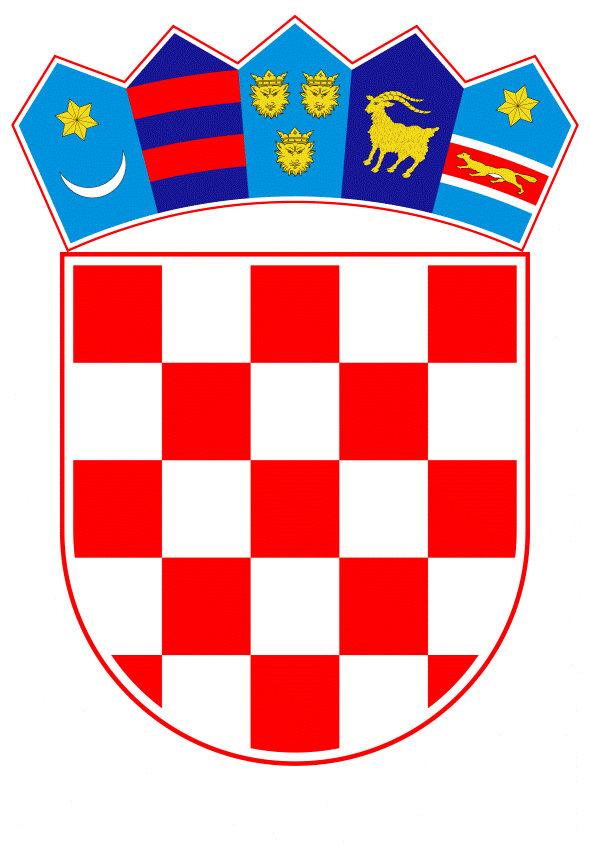 VLADA REPUBLIKE HRVATSKE   							Zagreb, 22. travnja 2021.______________________________________________________________________________________________________________________________________________________________________________________________________________________________PRIJEDLOGVLADA REPUBLIKE HRVATSKE Na temelju članka 24., stavaka 1. i 3. Zakona o Vladi Republike Hrvatske („Narodne novine“, broj 150/11, 119/14, 93/16 i 116/18), Vlada Republike Hrvatske je na sjednici održanoj _____________ 2021. godine donijelaO D L U K Uo osnivanju Povjerenstva za koordinaciju potpore i financiranje kulturnih, obrazovnih, znanstvenih, zdravstvenih i ostalih programa i projekata od interesa za hrvatski narod u Bosni i Hercegovini za 2021. godinuI.Osniva se Povjerenstvo za koordinaciju potpore i financiranje kulturnih, obrazovnih, znanstvenih, zdravstvenih i ostalih programa i projekata od interesa za hrvatski narod u Bosni i Hercegovini za 2021. godinu (u daljnjem tekstu: Povjerenstvo).Izrazi koji se koriste u ovoj Odluci, a imaju rodno značenje, odnose se jednako na muški i ženski rod.II.Povjerenstvo čine:državni tajnik Središnjeg državnog ureda za Hrvate izvan Republike Hrvatske, predsjednik Povjerenstvapredstavnik Ministarstva vanjskih i europskih poslova, članpredstavnik Ministarstva kulture i medija, članpredstavnik Ministarstva znanosti i obrazovanja, članpredstavnik Ministarstva zdravstva, članglavni tajnik Središnjeg državnog ureda za Hrvate izvan Republike Hrvatske, tajnik Povjerenstva.Članovi Povjerenstva imaju i svoje zamjenike.III.Članove Povjerenstva koji su predstavnici ministarstava i njihove zamjenike imenovat će nadležni ministri. IV.Stručne, administrativne i tehničke poslove za Povjerenstvo obavlja Središnji državni ured za Hrvate izvan Republike Hrvatske. V.Zadatak Povjerenstva je razmotriti sve programe i projekte pristigle na Javni natječaj za financiranje kulturnih, obrazovnih, znanstvenih, zdravstvenih i ostalih programa i projekata od interesa za hrvatski narod u Bosni i Hercegovini, a koji udovoljavaju uvjetima Javnog natječaja, te Vladi Republike Hrvatske podnijeti prijedlog temeljem kojeg će Vlada Republike Hrvatske donijeti Odluku o raspodjeli sredstava za financiranje kulturnih, obrazovnih, znanstvenih, zdravstvenih i ostalih programa i projekata od interesa za hrvatski narod u Bosni i Hercegovini za 2021. godinu.VI. Programi i projekti iz točke V. ove Odluke financirat će se iz Državnog proračuna Republike Hrvatske za 2021. godinu i projekcija za 2022. i 2023. godinu (Narodne Novine broj 135/2020), sa stavke Središnjeg državnog ureda za Hrvate izvan Republike Hrvatske, Glave 03205, Aktivnosti A862020 „Poticaji za obrazovanje, kulturu, znanost i zdravstvo u Bosni i Hercegovini - Međunarodna razvojna suradnja“.VII.Ova Odluka stupa na snagu prvog dana od dana objave u „Narodnim novinama“.KLASA: 		  URBROJ: 	Zagreb,                                                                                                    PREDSJEDNIK                                                                               mr. sc. Andrej PlenkovićOBRAZLOŽENJE Prijedlog Odluke o osnivanju Povjerenstva za koordinaciju potpore i financiranje kulturnih, obrazovnih, znanstvenih, zdravstvenih i ostalih programa i projekata od interesa za hrvatski narod u Bosni i Hercegovini za 2021. godinu.Republika Hrvatska sukladno svojoj ustavnoj obvezi skrbi o Hrvatima u Bosni i Hercegovini, nastojeći zaštititi njihova prava kao konstitutivnog i ravnopravnog naroda u Bosni i Hercegovini.Važan korak u tom smjeru ostvaren je donošenjem Zakona o odnosima Republike Hrvatske s Hrvatima izvan Republike Hrvatske („Narodne novine“, broj 124/11 i 16/12) te osnivanjem Središnjeg državnog ureda za Hrvate izvan Republike Hrvatske.Povezivanje s Hrvatima u Bosni i Hercegovini, potpora njihovu povratku i ostanku u Bosni i Hercegovini te očuvanje njihove pune ravnopravnosti od strateškog su interesa za Republiku Hrvatsku.U Državnom proračunu Republike Hrvatske za 2021. godinu i projekcijama za 2022. i 2023. godinu („Narodne novine“, broj 135/2020) na stavkama Središnjeg državnog ureda za Hrvate izvan Republike Hrvatske na Aktivnosti A862020 „Poticaji za obrazovanje, kulturu, znanost i zdravstvo u Bosni i Hercegovini - Međunarodna razvojna suradnja“ osigurana su financijska sredstva.Kako bi se navedena sredstva raspodijelila te usmjerila na najkvalitetnije programe i projekte potrebno je osnovati Povjerenstvo za koordinaciju potpore i financiranje kulturnih, obrazovnih, znanstvenih, zdravstvenih i ostalih programa i projekata od interesa za hrvatski narod u Bosni i Hercegovini za 2021. godinu u čijem će sastavu biti zastupljeni predstavnici resora zaduženi za područja na koja će se usmjeriti financijska sredstva/pomoć. Ministri će kao članove Povjerenstva imenovati  državne dužnosnike, odnosno predstavnike više razine kao što su pomoćnici ministra ili ravnatelji uprava.Slijedom navedenoga, Središnji državni ured za Hrvate izvan Republike Hrvatske kao nositelj stručnih, administrativnih i tehničkih poslova za Povjerenstvo, predlaže Vladi Republike Hrvatske donošenje Odluke o osnivanju Povjerenstva za koordinaciju potpore i financiranje kulturnih, obrazovnih, znanstvenih, zdravstvenih i ostalih programa i projekata od interesa za hrvatski narod u Bosni i Hercegovini za 2021. godinu prema dostavljenom prijedlogu.Predlagatelj:Središnji državni ured za Hrvate izvan Republike HrvatskePredmet:Prijedlog odluke o osnivanju Povjerenstva za koordinaciju potpore i financiranje kulturnih, obrazovnih, znanstvenih, zdravstvenih i ostalih programa i projekata od interesa za hrvatski narod u Bosni i Hercegovini za 2021. godinu